                               August 2024			Call 625-6790 to orderMondayTuesdayTuesdayWednesdayThursdayFridayAll menu items may contain nuts, seeds, beans, wheat bran, and other allergensFunded in part by the US Administration on Aging and the Rhode Island Office of Healthy Aging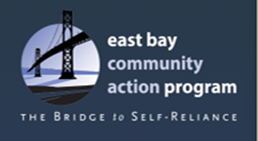 1Tomato soupSalisbury steak w gravyPotato wedgesButtered cornMelonWw rollChef salad      2Clam chowder                                               Chicken stir fry w/stir fryvegetablesRice pilafWw rollCakeTuna salad sandwich5Navy bean vegetable soupFrench onion baked chickenRoasted potatoesMixed vegetablesWw rollFresh fruitSpinach salad w/ chicken 6Tossed saladBeef teriyaki Steamed riceRoasted zucchiniWw rollPuddingHam & cheese on wheat6Tossed saladBeef teriyaki Steamed riceRoasted zucchiniWw rollPuddingHam & cheese on wheat7                                                              Chicken soupStuffed shell w/meat sauceRoasted carrot saladGarlic breadSliced pears                                 Seafood Salad Sandwich8Vegetable soupPork roast w/ gravyRice pilafWaxed beansWw roll                       Oatmeal cookie                                                     Chicken salad plate                                                       9CLOSING AT 11:00NO LUNCHES TODAYFloor Maintenance Day12                                                                   Closed                              13Cream of broccoli soupMexican picadillo w/PotatoesButtered cornFresh fruit- Ww rollRoast beef sandwich on roll13Cream of broccoli soupMexican picadillo w/PotatoesButtered cornFresh fruit- Ww rollRoast beef sandwich on roll14Lentil vegetable soupChicken scallopiniRice pilaf w/ mushroomsGreen beans  Ww Roll - cakeSeafood salad plate15Chicken soupPot roast w/gravyMashed potatoesPeas & carrotsSliced peaches – Ww rollCobb salad16Greek cucumber saladBBQ pulled pork sandwichCole slawRoasted sliced potatoes                                   Tropical fruit – Ww rollTuna salad plate19Minestrone soupGreek style chicken thighs  Parsley potatoesFlorentine riceWw rollOatmeal cookieTurkey sandwich on wheat20Tomato soupGround beef tacos (2)Rice Spanish cornSour creamSliced peaches    Chef salad                                                                                   20Tomato soupGround beef tacos (2)Rice Spanish cornSour creamSliced peaches    Chef salad                                                                                   21Tossed salad                        Beef tips w/ mushroom gravyMashed potatoesRoasted Zucchini & TomatoWw rollMelonChicken salad on wheat22Lentil soup w/ vegetablesOven fried chickenPasta saladCucumber saladWw rollBrownieEgg salad on rye23                                            Tossed saladRoasted pork loinSweet potatoMixed VegetablesWw RollOatmeal cookieHam & cheese26Chicken escarole soupRoasted chickenMashed potatoGreen beansWw rollPuddingRoast beef on roll27      Vegetable soup             Honey garlic pork chopRoasted vegetablesParmesan rice Tropical fruit                                 Ww roll                    Spinach salad w/ chicken28                                                             29Greek salad                                           Vegetable soupShepards pie                                         Sloppy joeMashed potato                                     3 - salad                                     Mixed vegetables / roll                     Roasted potatoesOatmeal cookie                                   Fresh fruit  /  Ww rollTurkey sandwich                                 Cobb salad                                                                                                                                                              28                                                             29Greek salad                                           Vegetable soupShepards pie                                         Sloppy joeMashed potato                                     3 - salad                                     Mixed vegetables / roll                     Roasted potatoesOatmeal cookie                                   Fresh fruit  /  Ww rollTurkey sandwich                                 Cobb salad                                                                                                                                                              28                                                             29Greek salad                                           Vegetable soupShepards pie                                         Sloppy joeMashed potato                                     3 - salad                                     Mixed vegetables / roll                     Roasted potatoesOatmeal cookie                                   Fresh fruit  /  Ww rollTurkey sandwich                                 Cobb salad                                                                                                                                                              30Corn chowderSausage & pepper sandwichSteamed broccoliChipsWw rollPineapple chunksChef salad